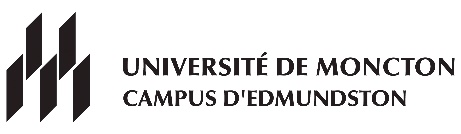 B sciences kinésiologie Automne 2021- Inscrire 1 cours de français.- Inscrire BIOL1143 (choisir 1 LAB BIOL).Consulter le répertoire à l’adresse suivante : http://socrate.umoncton.ca    LundiLundiMardiMardiMercrediMercrediJeudiVendrediSANT1003NRC 3083SANT1003NRC 3083SANT1003NRC 3083SANT1003NRC 3083SANT1003NRC 3083SANT1003NRC 3083SANT1003NRC 3083SANT1003NRC 3083SANT1003NRC 3083SANT1003NRC 30838h30SANT1003NRC 3083SANT1003NRC 3083SANT1003NRC 3083SANT1003NRC 3083SANT1003NRC 3083SANT1003NRC 3083SANT1003NRC 3083SANT1003NRC 3083SANT1003NRC 3083SANT1003NRC 3083SANT1003NRC 3083SANT1003NRC 3083SANT1003NRC 3083SANT1003NRC 3083SANT1003NRC 3083MATH1073NRC 3076MATH1073NRC 3076MATH1073NRC 3076MATH1073NRC 307610h00MATH1073NRC 3076MATH1073NRC 3076MATH1073NRC 3076MATH1073NRC 3076MATH1073NRC 3076MATH1073NRC 307611h30PAUSEPAUSEPAUSEPAUSEPAUSEPAUSEPAUSEPAUSEPAUSEPAUSEPAUSEMATH1073NRC 3076MATH1073NRC 3076MATH1073NRC 3076MATH1073NRC 307612h00MATH1073NRC 3076MATH1073NRC 3076MATH1073NRC 3076MATH1073NRC 3076MATH1073NRC 3076MATH1073NRC 3076 MATH1073NRC 3076 MATH1073NRC 3076BIOL1143BIOL1143BIOL1143BIOL1143 MATH1073NRC 3076 MATH1073NRC 3076BIOL1143BIOL1143BIOL1143BIOL114313h30 MATH1073NRC 3076 MATH1073NRC 3076BIOL1143BIOL1143BIOL1143BIOL1143 MATH1073NRC 3076 MATH1073NRC 3076BIOL1143BIOL1143BIOL1143BIOL1143 MATH1073NRC 3076 MATH1073NRC 3076BIOL1143BIOL1143BIOL1143BIOL1143LAB BIOLNRC 3053LAB BIOLNRC 3053LAB BIOLNRC 3054LAB BIOLNRC 3054LAB BIOLNRC 3055LAB BIOLNRC 3055LAB BIOLNRC 3053LAB BIOLNRC 3053LAB BIOLNRC 3054LAB BIOLNRC 3054LAB BIOLNRC 3055LAB BIOLNRC 305515h00LAB BIOLNRC 3053LAB BIOLNRC 3053LAB BIOLNRC 3054LAB BIOLNRC 3054LAB BIOLNRC 3055LAB BIOLNRC 3055LAB BIOLNRC 3053LAB BIOLNRC 3053LAB BIOLNRC 3054LAB BIOLNRC 3054LAB BIOLNRC 3055LAB BIOLNRC 3055LAB BIOLNRC 3053LAB BIOLNRC 3053LAB BIOLNRC 3054LAB BIOLNRC 3054LAB BIOLNRC 3055LAB BIOLNRC 3055LAB BIOLNRC 3053LAB BIOLNRC 3053LAB BIOLNRC 3054LAB BIOLNRC 3054LAB BIOLNRC 3055LAB BIOLNRC 3055LAB BIOLNRC 3053LAB BIOLNRC 3053LAB BIOLNRC 3054LAB BIOLNRC 3054LAB BIOLNRC 3055LAB BIOLNRC 305516h30LAB BIOLNRC 3053LAB BIOLNRC 3053LAB BIOLNRC 3054LAB BIOLNRC 3054LAB BIOLNRC 3055LAB BIOLNRC 3055LAB BIOLNRC 3053LAB BIOLNRC 3053LAB BIOLNRC 3054LAB BIOLNRC 3054LAB BIOLNRC 3055LAB BIOLNRC 3055LAB BIOLNRC 3053LAB BIOLNRC 3053LAB BIOLNRC 3054LAB BIOLNRC 3054LAB BIOLNRC 3055LAB BIOLNRC 3055KNEP1101NRC 3022KNEP1101NRC 302218h00KNEP1101NRC 3022KNEP1101NRC 3022ouKNEP1101NRC 3022KNEP1101NRC 302218h30KNEP1101NRC 3022KNEP1101NRC 3022KNEP1101NRC 3022KNEP1101NRC 3022